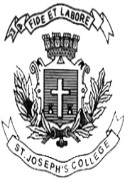 ST. JOSEPH’S COLLEGE (AUTONOMOUS), BENGALURU-27B.Sc. ENVIRONMENTAL SCIENCE - V SEMESTERSEMESTER EXAMINATION: OCTOBER 2021(Examination conducted in March 2022)ES 5218 – Environmental Sanitation, Health and Safety and Environmental ToxicologyTime- 2 ½ hrs			                                                        Max Marks-70This question paper contains 01 printed page and three partsPart  - AAnswer any ten of the following 							10X2 = 20List the steps involved in solid waste management.List any four characteristics of hazardous wastes.What are biomedical wastes?Define Bagassosis. List any two of its symptoms.Expand OSHA. List any two objectives of OSHA.List any two stages of Life Cycle Assessment.Define toxicity.List any four environmental impacts of fertilizers.What does bioavailability mean in toxicology?Differentiate hyposensitivity and hypersensitivity.What are teratogens? Give an example. Define TLV and TI.PART - B         Write explanatory notes on any four of the following 				4X5 = 20Classification of solid wastesThree mile island episodeEffects of noise pollution on human beingsDisposal of radioactive wastesDeposition of xenobiotics in organsBioassay and its typesPART - CAnswer all the questions 								3X10 = 30Describe the process of solid waste management in Bengaluru.ORDiscuss the salient features of E- Waste Management Rules, 2016. Explain occupational health hazards. Add note on their preventive measures. ORDiscuss on the sources and effects of radiation on man.Describe the experimental design of chronic toxicity studies.OR       Describe the Teratogenic, Reproductive, Carcinogenic and Mutagenic toxic effects.